May 5, 2024    Welcome! We are so glad you joined us today. 		     We pray that you will be blessed! Speaker: Pastor Dennis WenceslaoMessage: Strengthen One AnotherText: Luke 22:31-3431 “Simon, Simon, behold, Satan demanded to have you that he might sift you like wheat, 32 but I have prayed for you that your faith may not fail. And when you have turned again, strengthen your brothers.” 33 Peter said to him, “Lord, I am ready to go with you both to prison and to death.” 34 Jesus said, “I tell you, Peter, the rooster will not crow this day, until you deny three times that you know me.”Announcements:Come join this year’s “World Vision Global 6K for Water” on Saturday, May 18, 2024 from 9:30am-12:00pm. The church-wide event will be hosted at the Arcadia Community Regional Park where we will join with other FEC churches to run, walk, and fellowship in order to raise awareness and provide clean water to communities around the world. 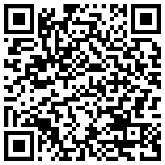 Should you have any questions please do not hesitate to contact Tommi Chui: lazytommi@gmail.com --(626) 233-8338; or Joseph Cheung: jocheungc@gmail.com --(626) 823-3444.All-church cleaning is scheduled on June 29th, 2024 (Saturday) 9am-12noon.  Please sign up with your congregation deacons and select the area you would like to serve.  Alpha Course Adult Sunday School at 10:30 AM on the second floor office. Pre-Worship Prayer starts at 11:40 AM every Sunday. 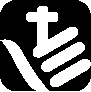 First Evangelical Church AssociationA joint & integrative ministry of spirituality, missions, social concern, and Church PlantingFECA Theme for 2024: “Transformed Churches in a Deformed World”  Your Favorite Song from "Hymns for God’s People" 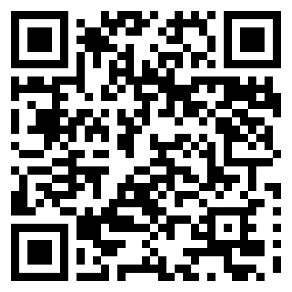 The FECA Music Ministry will hold a Thanksgiving celebration for the 40th anniversary of publishing "Hymns for God’s People" at Glendale Church at 4 p.m. on 6/1/2024. You are invited to enter your favorite song online to participate in the competition. The competition results will be announced during the celebration, and prizes will be awarded. Arts and Mission Workshop Phase 2 - Equipping Team Leaders & Using Art in Missions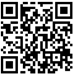 5/11- Local Missions - Anaheim (Sat. afternoon)5/25 - Creative Painting Workshop @ FECSGV Phase 3  -  6/8 – Stay TunedParis Olympic Music Outreach OpportunityAnyone who wants to participate in the Paris Olympic Outreach in July and has not yet indicated their interest must contact either David Ting (davidjting@gmail.com), Glenn Duh (giglenn1102@yahoo.com), or Marshall Huang (Marshall.huang@feca.org) by midnight, Monday, 5/6.Prayer and rehearsals for the Paris Olympic music outreach begin weekly from 2 to 5 p.m. at FEC SGV. For additional information, contact Marshall.huang@feca.org or Glenn Duh at giglenn42195@gmail.com.Last Sunday's Worship In-Person Attendance and OfferingLast Sunday's Worship In-Person Attendance and OfferingLast Sunday's Worship In-Person Attendance and OfferingLast Sunday's Worship In-Person Attendance and OfferingLast Sunday's Worship In-Person Attendance and OfferingLast Sunday's Worship In-Person Attendance and OfferingLast Sunday's Worship In-Person Attendance and OfferingLast Sunday's Worship In-Person Attendance and OfferingLast Sunday's Worship In-Person Attendance and OfferingLast Sunday's Worship In-Person Attendance and OfferingLast Sunday's Worship In-Person Attendance and OfferingLast Sunday's Worship In-Person Attendance and OfferingGlendaleSGVSGVSGVDiamond BarDiamond BarACCACCArcadiaArcadiaArcadiaGlendaleSGVHOAHOADiamond BarDiamond BarACCACCArcadiaArcadiaGCDCMandarin10928049498787----464622Cantonese23124----8888----9292--English12780--------89895555--Youthw/Englishw/English441313----1616--                                                                                                                                       Total: 1,304                                                                                                                                       Total: 1,304                                                                                                                                       Total: 1,304                                                                                                                                       Total: 1,304                                                                                                                                       Total: 1,304                                                                                                                                       Total: 1,304                                                                                                                                       Total: 1,304                                                                                                                                       Total: 1,304                                                                                                                                       Total: 1,304                                                                                                                                       Total: 1,304                                                                                                                                       Total: 1,304                                                                                                                                       Total: 1,304GlendaleSGVGlendaleSGVSGVSGVDiamond BarDiamond BarACCACCArcadiaArcadiaGeneral FundGeneral Fund14,961.7314,961.7327,580.0027,580.0011,500.2511,500.2513,850.0513,850.056,058.006,058.00FECA Mission FundFECA Mission Fund1,990.001,990.00835.00835.001,850.001,850.00-- -- 250.00250.00OthersOthers1,065.001,065.002,812.002,812.00 -- --10.0510.05110.00110.0003/24 Sur./Def.03/24 Sur./Def.38,878 38,878 37,227 37,227 (2,890)(2,890)8,462 8,462 1,450 1,450 01-03/24 Sur./Def.01-03/24 Sur./Def.47,982 47,982 48,357 48,357 (39,197)(39,197)1,430 1,430 (51,648)(51,648)